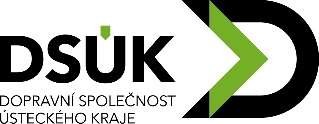 SMLOUVA O NÁJMU Č. 28 /2019dle § 2321 zákona č.89/2012 Sb., občanský zákoník 	27.06.2019 Pronajímatel	IČO: 87159872RUDOLF PATZELTPekařská 228/10400 07 Ústí nad Labem email: XXX Jednající: XXXNájemce: (uvést na fakturu)Kontaktníosoby:	XXXTelefon:	477 XXX XXX	XXX XXX XXXe-mail:	XXXXXXXXXX@ds-uk.czBankovní spojení: XXXXXX, a. s.Kód banky:	XXXX	Způsob úhrady	: převodním příkazemČíslo účtu:	XXXXX	(fakturou) s DPHNaše IČO: 	06231292Naše DIČ:	CZ06231292	Splatnost faktury	: 30kalendářních dnůMěrnáPol.	OznačeníPRONÁJEM OSOBNÍCH AUTOMOBILŮcena Kč/MJ bez DPHjednotka	Počet	cena celkem ks		3Cena je kalkulována při předpokládaném počtu ujetí 5 000 km/měsíc/vozidloPočet položek : 3	Celková cena s DPH za dané období	103 500,00 KčSpolečnost je zapsaná v obchodním rejstříku vedeném Krajským soudem v Ústí nad Labem, spisová značka Pr, vložka 1129Smluvní podmínky - další ujednáníPředmět smlouvyTouto smlouvou o nájmu (dále jen smlouva) se pronajímatel zavazuje přenechat nájemci předmět nájmu (dále jen "vozidlo"), za podmínek a v množství v této smlouvě sjednaných, k dočasnému užívání.Nájemce se zavazuje, za podmínek sjednaných ve smlouvě zaplatit pronajímateli za pronájem sjednanou kupní cenu.Pronajímatel prohlašuje, že je výlučným vlastníkem vozidel uvedených v této smlouvě.Náklady na provoz předmětu nájmu, jeho udržování ve stavu způsobilém řádného užívání , jakož i plnění daňových a poplatkovýchpovinností z titulu provozovatele či uživatele předmětu nájmu, nese pronajímatel. Nájemce nese náklady na provoz osobního automobilu - pohonné hmoty a též náklady na běžnou údržbu.Pronajímatel předá nájemci všechny potřebné doklady k provozu věci, zjm. osvědčení o registraci vozidla, případně další dokladypotřebné k provozování vozidla.Pronajímatel předá  vozidla včetně dalších souvisejících dokladů na základě předávacího protokolu podepsaného oběma stranami, ato dne 1. 7. 2019 v místě plnění pověřeným zaměstnancům nájemce.Nebezpečí škody na předmětu nájmu nese po dobu nájemní lhůty nájemce, s výjimkou případů, kdy škodu způsobil pronajímatel.Kupní cena a platební podmínkyCena za pronájem je cenou konečnou, kterou nelze překročit . Její úprava je možná pouze při překročení předpokládaného ujetí 5 000 km/měsíc/vozidlo a též při změně zákonné sazby DPH.Celková výše měsíčního nájemného za všechna vozidla přenechaná nájemci k dočasnému užívání v kalendářním měsíci bude stanovena vždy jako součet všech jenotlivých měsíčních najemných za všechny jednotlivá vozidla přenechaná nájemci k dočasnému užívání v daném kalednářním měsíci.Nájemné bude placeno na základě vystavené faktury pronajímatelem vždy k poslednímu dni měsíce, za který se nájemné platí, s výjimkou uvedenou v odstavci d) a její splatnost je 30 kalendářních dnů.Nebude-li nájem trvat celý měsíc, bude nájemné fakturováno dle ceny odpovídající denní sazbě a době trvání nájmu tohoto vozidla v daném kalendářním měsíci.Faktura musí kromě zákonných náležitostí obsahovat evidenční číslo (č.j.) této smlouvy, vyčíslení ceny nájmu bez DPH, s DPH a celkovou cenu nájmu vč. DPH.Cena za pronájem se považuje za uhrazenou okamžikem odepsání fakturované ceny z bankovního účtu nájemce. V případě, že nájemce neuhradí fakturu ve stanovené době dle této smlouvy, má pronajímatel právo požadovat úroky z prodlení ve výši dle nařízení vlády č. 351/2013 Sb.Nájemce je oprávněn před uplynutím lhůty splatnosti faktury vrátit bez zaplacení fakturu, která neobsahuje náležitosti stanovené touto smlouvou nebo budou-li tyto údaje uvedeny chybně. Pronajímatel je povinen podle povahy nesprávnosti fakturu opravit nebo nově vyhotovit. V takovém případě není nájemce v prodlení se zaplacením ceny nájmu. Okamžikem doručení náležitě doplněné či opravené faktury začne běžet nová lhůta splatnosti faktury v délce 10 kalendářních dnů.Na fakturovanou částku je nájemce v souladu s ustanovením § 1982 občanského zákoníku oprávněn jednostranně započíst jakékoliv splatné peněžité pohledávky vůči pronajímateli. V souladu s § 42 odst. 2 zákona č. 219/2000 Sb., o majetku České republiky je pronajímatel oprávněn započíst svou pohledávku za nájemcem na svůj dluh vůči nájemci pouze po vzájemné dohodě s nájemcem.Pronajímatel, který poskytuje zdanitelné plnění, je povinen bezprostředně, nejpozději do dvou pracovních dnů od zjištění insolvence nebo hrozby jejího vzniku, popř. od vydání rozhodnutí správce daně, že je pronajímatel nespolehlivým plátcem dle § 106a zákona č. 235/2004 Sb., o dani z přidané hodnoty, ve znění pozdějších předpisů (dále jen „ZDPH“), oznámit takovou skutečnost prokazatelně nájemci, příjemci zdanitelného plnění. Porušení této povinnosti je smluvními stranami považováno za podstatné porušení této smlouvy.V případě, že pronajímatel bude uveden v seznamu nespolehlivých plátců dle zákona č. 235/2004 Sb. odvede DPH za pronajímatele nájemce. Úhradou DPH na účet příslušného finančního úřadu se pohledávka pronajímatele vůči nájemci  v částce uhrazené DPH považuje bez ohledu na další ustanovení této smlouvy za uhrazenou. Nájemce je povinen pronajímatele o takové úhradě bezprostředně po jejím uskutečnění písemně informovat.Záruční lhůta, vady zbožíPronajímatel se zavazuje, že stav přenechávaných vozidel k dočasnému užívání je v době předání v bezvadném stavu (pravidelné servisování, neexistenci zásadní závady, platnost STK, sjednané havarijní pojištění a povinné ručení), způsobilý k účelu užívání. Pokud bya)	byly v okamžiku předávání nalezeny zjevné vady, pronajímatel tyto závady bezodkladně odstraní na vlastní náklady a vozidlo bude převzato po odstranění závad. Toto bude uvedeno v předávacím protokolu. Obdobně toto platí, pokud bude zjištěna závada po předání a bude zřejmé, že tato závada nebyla zaviněna nájemcem.Smluvní pokutyV případě, že pronajímatel nedodrží stanovený termín předání dle této smlouvy, má nájemce právo požadovat smluvní pokutu ve výši ve výši 100 Kč z ceny měsíčního pronájmu jednotlivě za každé vozidlo a byť i započatý, den prodlení.V případě nesplnění termínu pro odstranění nedostatků či vad oznámených nájemcem při předání, je nájemce oprávněn požadovat po pronajímateli zaplacení pokuty ve výši ve výši 100 Kč z ceny měsíčního pronájmu jednotlivě za každé vozidlo a byť i započatý, den prodlení. Pokud se strany nedohodnou jinak.Nájemce je povinen zaplatit pronajímateli za prodlení s úhradou faktury po sjednané lhůtě splatnosti zákonné úroky z prodlení ve výši dle nařízení vlády č. 351/2013 Sb. počítané z ceny služeb včetně DPH.Smluvní pokuta bude uhrazena do 7 dnů od doručení výzvy nájemcem k jejímu zaplacení. Nárok na smluvní pokutu vzniká okamžikem porušení smluvní povinnosti. Nájemce je oprávněn jednostranně započíst nezaplacenou a splatnou smluvní pokutu proti ceně nájmu. Toto je nájemce povinen oznámit pronajímateli, a to do 7 dnů ode dne započtení. Toto oznámení nemá konstitutivní charakter.V případě, že nájemce předá věc nájmu ve vadném stavu, je jeho povinností jej uvést do stavu bezvadného (s přihlédnutím k běžnému opotřebení při řádném užívání), a to na vlastní náklady. Pronajímatel je oprávněn požadovat po nájemci náhradu ve výši 100 Kč bez DPH za každý i započatý den, kdy nemohl předmět nájmu po vrácení užívat.Závěrečná ustanoveníTato smlouva nabývá platnosti a účinnosti dnem jejího podpisu oběma smluvními stranami.Nájem jednotlivých vozidel se sjednává na dobu určitou, a to od 1. 7. 2019 do 31. 9. 2019. Ke skončení nájmu může dojít i dříve a samostatně ve vztahu k jednotlivým vozidlům uvedených ve smlouvě.Nájem vozidel končí zánikem sjednané nájemní lhůty nebo písemnou dohodou smluvních stran, případně pokud již nájemce vozidla nebude potřebovat.Nájemce bude vozidla udržovat a užívat v souladu se všemi předpisy, návody k obsluze aj. pokyny vztahující se k řádnému provozu vozidel. Po skončení nájmu je povinen předat pronajímateli vozidla ve stavu, v jakém je převzal, s ohledem k obvyklému opotřebení při řádném užívání.Podpisem této smlouvy každá ze smluvních stran prohlašuje, že tuto smlouvu uzavírá svobodně a vážně, že považuje obsah této smlouvyza určitý a srozumitelný a že jsou jí známy veškeré skutečnosti, jež jsou pro uzavření této smlouvy rozhodující.Tato smlouva je vyhotovena ve 2 (dvou) stejnopisech, z nichž 1 (jeden) obdrží nájemce a 1 (jeden) pronajímatel.Tato smlouva může být změněna pouze číslovanými písemnými dodatky k této smlouvě.V	Ústí nad Labem	dne: 1. 7. 2019podpis jednajícího, popř. oprávněné osobyRUDOLF PATZELTIng.XXXXXXXXXXX DSÚK, p.o.Razítko	Razítko123Cena celkem bez DPH za 1 měsíc/dané období:DPH 21%:Cena celkem s DPH za 1 měsíc/dané období:28 512,39 Kč5 987,60 Kč34 499,99 Kč85 537,17 Kč17 962,81 Kč103 499,98 KčPočet příloh: 0Termín :na období 1. 7. 2019 - 30. 9. 2019